Publicado en Puerto de La Cruz el 30/03/2021 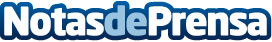 Wolfgang Kiessling: "Nos gustaría que nuestros visitantes se sintieran orgullosos de Loro Parque"El presidente de Loro Parque reflexiona sobre la historia y la situación del reconocido zoológico en una entrevista concedida al periodista canario José Carlos MarreroDatos de contacto:Natalya RomashkoDepartamento de Comunicación e Imagen922 373 841 Ext. 319Nota de prensa publicada en: https://www.notasdeprensa.es/wolfgang-kiessling-nos-gustaria-que-nuestros Categorias: Viaje Canarias Veterinaria Ecología Turismo http://www.notasdeprensa.es